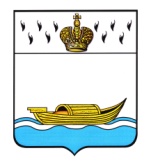 АДМИНИСТРАЦИЯВышневолоцкого городского округаРаспоряжениеот 06.05.2022                                                                                               № 639-рг. Вышний ВолочекО внесении изменений в состав Консультативного совета по вопросам межнациональных и межконфессиональных отношений при Главе Вышневолоцкого городского округаВ связи с кадровыми изменениями, руководствуясь Уставом  Вышневолоцкого городского округа Тверской области, Положением о Консультативном совете по вопросам межнациональных и межконфессиональных отношений при Главе Вышневолоцкого городского округа, утвержденного постановлением Главы Вышневолоцкого городского округа (с изменениями  от 19.03.2020 №7-пг, от 17.06.2020 № 258,  от 10.11.2021 № 25-пг):Внести в состав Консультативного совета по вопросам межнациональных и межконфессиональных отношений при Главе Вышневолоцкого городского округа следующие изменения:а) исключить из состава Комиссии:Дмитриеву Ольгу Александровну – главного специалиста отдела по безопасности и взаимодействию с правоохранительными органами Администрации Вышневолоцкого городского округа, секретаря комиссии.б) включить в состав Комиссии:Ваганову Наталью Сергеевну – главного специалиста отдела по безопасности и взаимодействию с правоохранительными органами Администрации Вышневолоцкого городского округа, секретаря комиссии.Настоящее распоряжение вступает в силу со дня его принятия и подлежит размещению на официальном сайте муниципального образования Вышневолоцкий городской округ Тверской области в информационно -телекоммуникационной сети «Интернет».Контроль за исполнением настоящего распоряжения возложить на заместителя Главы Администрации Вышневолоцкого городского округа Морозова Д.Г. Глава Вышневолоцкого городского округа                                                      Н.П. Рощина